КОНТРОЛЬНО-СЧЕТНАЯ ПАЛАТА  ГОРОДА ЕНИСЕЙСКАУТВЕРЖДЕНприказом председателяКонтрольно-счетной палатыгорода Енисейскаот « 02  » ноября  2015 г. № 5   СТАНДАРТВНЕШНЕГО МУНИЦИПАЛЬНОГО ФИНАНСОВОГО  КОНТРОЛЯСФК 4«ПРОВЕДЕНИЕ ЭКСПЕРТНО-АНАЛИТИЧЕСКОГО МЕРОПРИЯТИЯ»Содержание1.Общие положения.....................................................................................................................................32.Общая характеристика экспертно-аналитического мероприятия........................................................33.Организация экспертно-аналитического мероприятия ........................................................................34.Подготовка к проведению экспертно-аналитического мероприятия .................................................45.Проведение экспертно-аналитического мероприятия и оформление его результатов......................5Приложение 1  Образец оформления запроса Контрольно-счетной палаты города  Енисейска о предоставлении информации……………………………………………………………………………7Приложение 2  Образец оформления плана проведения экспертно-аналитического мероприятия.................................................................................................................................8Приложение 3  Образец оформления единого плана проведения экспертно-аналитического мероприятия.................................................................................................................................................9Приложение 4  Образец оформления заключения о результатах экспертно-аналитического мероприятия...............................................................................................................................................101.Общие положения1.1.Стандарт внешнего муниципального финансового контроля «Проведение экспертно-аналитического мероприятия» (далее  – Стандарт) разработан на основании главы 3 Положения о контрольно-счетной палате города Енисейска, утвержденного решением Енисейского городского Совета депутатов от 23.11.2011 №24-174 с учетом положений Регламента Контрольно-счетной палаты города Енисейска  от 08.10.2015 (далее – Регламент).1.2. Стандарт разработан на основе стандарта финансового контроля СФК 2 «Проведение экспертно-аналитического мероприятия» (утвержденного председателем Счетной палаты Красноярского края от 29.02.2012 №10, принятого решением коллегии Счетной палаты Красноярского края от 01.02.2012 протокол №1).1.3. Целью Стандарта является установление общих правил и процедур проведения Контрольно-счетной палатой города Енисейска  (далее – Контрольно-счетная палата) экспертно-аналитических мероприятий.1.4.Задачами Стандарта являются:-определение содержания, принципов и процедур проведения экспертно-аналитического мероприятия;-установление общих требований к организации, подготовке к проведению, проведению и оформлению результатов экспертно-аналитического мероприятия.2.Общая характеристика экспертно-аналитического мероприятия2.1. Экспертно-аналитическое мероприятие представляет собой организационную форму осуществления экспертно-аналитической деятельности Контрольно-счетной палаты, посредством которой обеспечивается реализация задач, функций и полномочий Контрольно-счетной палаты в сфере муниципального финансового контроля.2.2. Предметом экспертно-аналитического мероприятия являются организация и функционирование бюджетной системы; организация бюджетного процесса города; формирование и использование бюджетных средств города; а также законодательное регулирование и деятельность в сфере экономики и финансов, в том числе влияющие на формирование и исполнение местного бюджета, организаций; имущество, находящееся в муниципальной собственности; муниципальное имущество; имущество, используемое при реализации переданных государственных полномочий.2.3. Объектами экспертно-аналитического мероприятия являются органы местного самоуправления и администрация и ее структурные подразделения, муниципальные учреждения и муниципальные предприятия города, а также иные организации, если они используют имущество, находящееся в муниципальной собственности города.2.4.Экспертно-аналитическое мероприятие должно быть основано на:объективности – осуществляться с использованием обоснованных фактических документальных данных, полученных в установленном законодательством порядке, и обеспечивать полную и достоверную информацию по предмету мероприятия;системности – представлять собой комплекс экспертно-аналитических действий, взаимоувязанных по срокам, охвату вопросов, анализируемым показателям, приемам и методам;результативности – организация мероприятия должна обеспечивать возможность подготовки выводов, предложений и рекомендаций по предмету мероприятия.3.Организация экспертно-аналитического мероприятия3.1.Экспертно-аналитическое мероприятие проводится на основании Плана работы Контрольно-счетной палаты на текущий год.3.2.Экспертно-аналитическое мероприятие проводится на основе информации и материалов, получаемых по запросам, и (или) при необходимости непосредственно по месту расположения объектов мероприятия в соответствии с программой проведения данного мероприятия.3.3.Организация экспертно-аналитического мероприятия включает три этапа, каждый из которых характеризуется выполнением определенных задач:-подготовка к проведению экспертно-аналитического мероприятия;-проведение экспертно-аналитического мероприятия;-оформление результатов экспертно-аналитического мероприятия. На этапе подготовки к проведению экспертно-аналитического мероприятия проводится подготовка, согласование и утверждение плана (единого плана) проведения экспертно –аналитического мероприятия; оформление и подписание приказа председателя Контрольно-счетной палаты; подписание запросов о предоставлении информации; подписание уведомления о проведении мероприятия (при необходимости); разработка и утверждение плана проведения мероприятия; подписания удостоверения на право проведения мероприятия.Сроки начала экспертно-аналитического мероприятия устанавливаются приказом председателя КСП. На этапе проведения экспертно-аналитического мероприятия осуществляется сбор и исследование фактических данных и информации по предмету экспертно-аналитического мероприятия в соответствии с его планом. Результаты данного этапа фиксируются в рабочей документации экспертно-аналитического мероприятия.На этапе оформления результатов экспертно-аналитического мероприятия осуществляется подготовка заключения о результатах экспертно-аналитического мероприятия, а также, при необходимости, проектов информационных писем Контрольно-счетной палаты. 3.4.Общую организацию экспертно-аналитического мероприятия осуществляет председатель КСП в соответствии с планом проведения экспертно-аналитического мероприятия. 3.5. В экспертно-аналитическом мероприятии не имеют права принимать участие должностные лица КСП, состоящие в родственной связи с руководством объектов экспертно-аналитического мероприятия (они обязаны заявить о наличии таких  связей). Запрещается привлекать к участию в экспертно-аналитическом мероприятии должностных лиц Контрольно-счетной палаты, которые в исследуемом  периоде были штатными сотрудниками одного из объектов экспертно-аналитического мероприятия. 3.6. К участию в экспертно-аналитическом мероприятии могут привлекаться при необходимости на договорной основе негосударственные аудиторские фирмы и отдельные специалисты (далее - внешние эксперты). Привлечение внешних экспертов осуществляется посредством:-выполнения внешним экспертом конкретного вида и определенного объема работ на основе заключенного с ним контракта или договора возмездного оказания услуг; -включения внешних экспертов в состав исполнителей экспертно-аналитического мероприятия для выполнения отдельных заданий, проведения экспертиз и подготовки экспертных заключений.3.7. В ходе подготовки к проведению и проведения экспертно-аналитического мероприятия формируется рабочая документация мероприятия, к которой относятся документы (их копии) и иные материалы, получаемые от объектов экспертно-аналитического мероприятия, других органов, организаций и учреждений, а также документы (справки, расчеты, аналитические записки и т.д.), подготовленные должностными лицами Контрольно-счетной палаты самостоятельно на основе собранных фактических данных и информации. 4.Подготовка к проведению экспертно-аналитического мероприятия4.1. Подготовка к проведению экспертно-аналитического мероприятия включает осуществление следующих действий:-подготовка, согласование и утверждение плана проведения экспертно-аналитического мероприятия;-оформление и подписание приказа председателя КСП;-подписание запросов о предоставлении информации;-подписание уведомления о проведении контрольного мероприятия (при необходимости);-подписание удостоверения на право проведения мероприятия (при необходимости).4.2. Изучение предмета и объектов экспертно-аналитического мероприятия проводится на основе полученной информации и собранных материалов. Информация по предмету экспертно-аналитического мероприятия при необходимости может быть получена путем направления в установленном порядке в адрес руководителей объектов экспертно-аналитического мероприятия, других органов, организаций и учреждений запросов Контрольно-счетной палаты о предоставлении информации. Форма запроса Контрольно-счетной палаты о предоставлении информации приведена в приложении 1 к Стандарту.4.3. По результатам изучения предмета и объектов экспертно-аналитического мероприятияопределяются цели и вопросы мероприятия, методы его проведения, а также объем необходимых аналитических процедур. Формулировки целей должны четко указывать, решению каких  исследуемых проблем или их составных частей будет способствовать проведение данного экспертно-аналитического мероприятия. По каждой цели экспертно-аналитического мероприятия определяется перечень вопросов, которые необходимо изучить и проанализировать в ходе проведения мероприятия. Формулировки и содержание вопросов должны выражать действия, которые необходимо выполнить для достижения целей мероприятия. Вопросы должны быть существенными и важными для достижения целей мероприятия.4.4 Форма плана проведения  экспертно-аналитического мероприятия приведена в приложении 2 к Стандарту.4.5.В процессе проведения экспертно-аналитического мероприятия в его план могут быть внесены изменения, утверждаемые в соответствии с порядком, которым данный план утверждалась.4.6. В случае проведения экспертно-аналитического мероприятия, предусматривающего выезд (выход) на места расположения объектов мероприятия, по решению сотрудника Контрольно-счетной палаты, ответственного за проведение мероприятия, руководителям объектов мероприятия направляются соответствующие уведомления о проведении экспертно-аналитического мероприятия на данных объектах. В уведомлении указываются наименование мероприятия, основание для его проведения, сроки проведения мероприятия на объекте, состав исполнителей мероприятия и предлагается создать необходимые условия для проведения экспертно-аналитического мероприятия. К уведомлению могут прилагаться:копия утвержденного плана (единого плана) проведения экспертно-аналитического мероприятия (или выписка из плана);перечень документов, которые должностные лица объекта мероприятия должны подготовить для представления лицам, участвующим в проведении мероприятия; перечень вопросов, на которые должны ответить должностные лица объекта мероприятия до начала проведения мероприятия на данном объекте;специально разработанные для данного мероприятия формы, необходимые для систематизации представляемой информации.5.Проведение экспертно-аналитического мероприятия и оформление его результатов5.1. Экспертно-аналитическое мероприятие проводится на основе утвержденного плана (единого плана) проведения экспертно-аналитического мероприятия в соответствии с приказом председателя КСП о проведении экспертно-аналитического мероприятия.5.2. В ходе проведения экспертно-аналитического мероприятия осуществляется исследование фактических данных и информации по предмету экспертно-аналитического мероприятия, полученных в ходе подготовки и проведения мероприятия и зафиксированных в его рабочей документации. По результатам сбора и анализа информации и материалов по месту расположения объекта экспертно-аналитического мероприятия подготавливается заключение, которое подписывается должностными лицами Контрольно-счетной палаты, участвующими в данном мероприятии.5.3.При подготовке выводов и предложений (рекомендаций) по результатам экспертно-аналитического мероприятия используются результаты работы внешних экспертов (если были привлечены), привлеченных к участию в экспертно-аналитическом мероприятии, которые представляются ими в формах, установленных в соответствующем договоре или контракте на оказание услуг для муниципальных нужд. Результаты работы внешних экспертов фиксируются в акте приемки работ (оказанных услуг).5.4. По результатам экспертно-аналитического мероприятия в целом оформляется заключение о результатах экспертно-аналитического мероприятия, которое должно содержать: исходные данные о мероприятии (основание для проведения мероприятия, цель (цели), предмет, объекты мероприятия, исследуемый период, сроки проведения мероприятия); информацию о результатах мероприятия, в которой отражаются содержание проведенного исследования в соответствии с предметом мероприятия, даются конкретные ответы по каждой цели мероприятия, указываются выявленные проблемы, причины их существования и последствия; выводы, в которых в обобщенной форме отражаются итоговые оценки проблем и вопросов, рассмотренных в соответствии с планом (единым планом) проведения мероприятия; предложения и рекомендации, основанные на выводах и направленные на решение исследованных проблем и вопросов. Кроме того, при необходимости заключение может содержать приложения. Форма заключения о результатах экспертно-аналитического мероприятия приведена в приложении 4 к Стандарту.5.5. При подготовке заключения о результатах экспертно-аналитического мероприятия следует руководствоваться следующими требованиями: информация о результатах экспертно-аналитического мероприятия должна излагаться в заключении последовательно в соответствии с целями, поставленными в плане  (едином плане) проведения мероприятия, и давать по каждой из них конкретные ответы с выделением наиболее важных проблем и вопросов; заключение должно включать информацию и выводы, которые подтверждаются материалами рабочей документации мероприятия; выводы в заключении должны быть аргументированными; предложения (рекомендации) в заключении должны логически следовать из выводов, быть конкретными, сжатыми и простыми по форме и по содержанию, ориентированы на принятие конкретных мер по решению выявленных проблем, направлены на устранение причин и последствий недостатков в сфере предмета мероприятия, иметь четкий адресный характер; в заключении необходимо избегать повторений и лишних подробностей, которые отвлекают внимание от наиболее важных его положений; текст заключения должен быть написан лаконично, легко читаться и быть понятным, а при использовании каких-либо специальных терминов и сокращений они должны быть объяснены.5.6. Содержание заключения о результатах экспертно-аналитического мероприятия должно соответствовать: требованиям Регламента Контрольно-счетной палаты, Стандарта и иных нормативных документов Контрольно-счетной палаты; исходной постановке задачи, которая сформулирована в наименовании экспертно-аналитического мероприятия в плане работы Контрольно-счетной палаты; плану (единому плану) проведения экспертно-аналитического мероприятия; рабочей документации мероприятия.5.7. Подготовку заключения о результатах экспертно-аналитического мероприятия организует сотрудник Контрольно-счетной палаты, ответственный за проведение экспертно-аналитического мероприятия. 5.8. Заключение о результатах экспертно-аналитического мероприятия направляется в Енисейский городской Совет депутатов и администрацию города Енисейска для рассмотрения. Приложение №1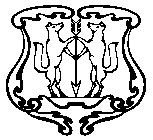 	Контрольно-счетная палата города Енисейска уведомляет Вас, что в соответствии с Положением о Контрольно-счетной палате города Енисейска, утвержденного решением Енисейского городского Совета депутатов от 11.11.2011 №24-174, п. (..)плана  работы Контрольно-счетной палаты города Енисейска на 20____ год проводится экспертно-аналитическое мероприятие. Исследуемый период: с            по                 г. Срок проведения контрольного мероприятия с «    »                  по «    »              года.В соответствии с (пункт ____)  плана  работы Контрольно-счетной палаты города Енисейска на 20____ год проводится экспертно-аналитическое мероприятие«                                                                                                                                                   ». (наименование экспертно-аналитического мероприятия)	В соответствии со ст. 9, 10, 11 Положения о Контрольно-счетной палате города Енисейска, просим Вас  обеспечить необходимые условия для работы сотрудников Контрольно-счетной палаты и предоставить необходимую для проверки информацию в течение 10 рабочих дней:                                                                                                                                        ;                                                                                                                                        .(указываются наименования конкретных документов или формулируются вопросы,по которым необходимо представить соответствующую информацию).Председатель                                                                                                                                                                     .                                                                                                        (личная подпись)                                            (инициалы и фамилия)ИсполнительПриложение №2Планпроведения экспертно-аналитического мероприятия«                                                                                                                                                                     ». (наименование мероприятия в соответствии с планом работы Контрольно-счетной палаты)Основание проведения экспертно-аналитического мероприятия:______________________Предмет экспертно-аналитического мероприятия:__________________________________Объект экспертно-аналитического мероприятия: :__________________________________4.   Цели и вопросы экспертно-аналитического мероприятия:4.1.Цель 1._______________________________________________________;Вопросы: 4.1.1.____________________________________________________________;4.2.Цель 2.__________________________________________________________;Вопросы:4.2.1.____________________________________________________________;5. Исследуемый период: ___________________________________________.6. Сроки начала и окончания проведения мероприятия с ______________ по _____________.Приложение №3Единый планпроведения экспертно-аналитического мероприятия«___________________________________________________________________________________»(наименование мероприятия в соответствии с планом работы Контрольно-счетной палаты)Руководитель мероприятия                                                                                                                     .                                                                                                        (личная подпись)                                                        (инициалы и фамилия)С рабочим планом ознакомлены:Члены рабочей группы:                                                                                                                             .                                                                                                        (личная подпись)                                                        (инициалы и фамилия)                                                                                                                                                                      .                                                                                                        (личная подпись)                                                        (инициалы и фамилия)                                                                                                                                                                      .                                                                                                        (личная подпись)                                                        (инициалы и фамилия)Приложение №4ЗАКЛЮЧЕНИЕо результатах экспертно-аналитического мероприятия«____________________________________________________________________»(наименование мероприятия в соответствии с планом работы Контрольно-счетной палаты)Основание для проведения мероприятия:                                                                                                  .Предмет мероприятия                                                                                                                                   .Цель (цели) мероприятия:                                                                                                                            .                                                                                                                                                                         .Объект (объекты) мероприятия:                                                                                                                  .Исследуемый период:                                                                                                                                   .Сроки проведения мероприятия с__________ по __________Результаты мероприятия:                                                                                                                                                             .                                                                                                                                                             .Выводы:                                                                                                                                                            .                                                                                                                                                            .Председатель Контрольно-счетной палатыгорода Енисейска:                                                                                                                                       .                                                                                                                              (личная подпись)                                        (инициалы и фамилия)Аудитор Контрольно-счетной  палаты города Енисейска:                                                                                                                                       .                                                                                                                              (личная подпись)                                        (инициалы и фамилия)Контрольно-счетная палатагорода ЕнисейскаКрасноярского края. Енисейск,ул. Ленина, 113факс: 2-24-00,телефон: 2-24-00E-mail: eniseiskksp@mail.ru                    г.       №          .   Должность руководителя объекта экспертно-аналитического мероприятия ИНИЦИАЛЫ И ФАМИЛИЯУТВЕРЖДЕНПредседателемКонтрольно-счетной палаты____________ инициалы и фамилия«___» ____________ 20__гОбъекты мероприятия (согласно плана)Вопросы мероприятия (согласно плана)Содержание мероприятий(перечень аналитическихпроцедур)ИсполнителиСрокиСрокиОбъекты мероприятия (согласно плана)Вопросы мероприятия (согласно плана)Содержание мероприятий(перечень аналитическихпроцедур)Исполнителиначалаокончания1.2.1.11.21.32.12.22.31.2.3.